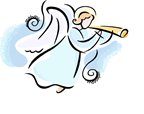 Запись в кружки у администратора по телефону: 8-917-586-79-29 или по субботам с 10.00 до 16.00 в Воскресной школе - Надежда Федоровна.Оплата администратору при покупке абонемента.КружокВремя Педагог ПримечаниеИндивидуальные Индивидуальные Индивидуальные Индивидуальные ФортепианоМузыкальный букварь.дни недели и время занятий по договоренности с педагогомНечаева Дарья Васильевна. +7 916 6669372 Подготовка детей к поступлению в музыкальную школу. Флейтадни недели и время занятий по договоренности с преподавателем.Шефер Татьяна Валентиновна+7 926 5591000Групповые и индивидуальныеГрупповые и индивидуальныеГрупповые и индивидуальныеГрупповые и индивидуальныеШестиструнная гитарасреда с 16.00 до 19.00, воскресенье с 16.00 до 18.00Давыдов Сергей МихайловичХудожественная студиявторник 15.30-17.30, четверг 15.30-17.30. воскресенье 11.30-13.30Валиев Владимир МихайловичПодготовка к школе по методике А.Н.Зайцева «Кубики Зайцева»вторник, четверг с 10.00 до 12.00Сидорова Елена ЛеонидовнаОбучение детей с 4 до 7 летКружок вязания крючком и спицамисубботас 15.00 до 16.00Бакшаева Нина Александровназанятия для детей и взрослыхГрупповыеГрупповыеГрупповыеГрупповыеТеатральная студия «Синяя птица»воскресеньес 14.00 до 16.00Курлова Елена ВладимировнаОраторское искусствовоскресеньес 13.00 до 14.00Курлова Елена ВладимировнаЗанятия по речи с детьми и взрослымиКружок лепки из глины и росписьпонедельник и среда с 15.30 до 16.30Ирина ЮрьевнаКружок вышивкичетвергс 15.30 до 16.30Наталья Константиновна